Δευτέρα 29 Αυγούστου 2022Εβδομαδιαία ανασκόπηση - Weekly reviewΗ Ε.Σ.Α.μεΑ. ενημερώνειΚάθε Σάββατο στις 3.30 το μεσημέρι «Τα Νέα της Ε.Σ.Α.μεΑ.» στο κανάλι της Βουλής!Εδώ και τρία χρόνια, κάθε Σάββατο στις 3.30 το μεσημέρι (τους καλοκαιρινούς μήνες σε επανάληψη), η εκπομπή «Τα Νέα της Ε.Σ.Α.μεΑ» προβάλλεται από τον Τηλεοπτικό Σταθμό της Βουλής, καθώς και από 25 τηλεοπτικούς σταθμούς σε όλη τη χώρα. Πρόκειται για τη μοναδική πλήρως προσβάσιμη εκπομπή για θέματα αναπηρίας. Συντονιστείτε, ώστε το αναπηρικό κίνημα να έρθει πιο κοντά στους χιλιάδες συναδέλφους και φίλους με αναπηρία, με χρόνιες παθήσεις, με μέλη των οικογενειών τους, με πολίτες που ενδιαφέρονται για την αναπηρία!26.08.2022Αναγκαία η παράταση στις συμβάσεις έκτακτου προσωπικού σε προνοιακούς φορείςΕπιστολή, σχετικά με το πρόβλημα που αφορά στη λήξη των συμβάσεων του έκτακτου και επικουρικού προσωπικού που στελεχώνει τα Κέντρα Κοινωνικής Πρόνοιας έστειλε η ΕΣΑμεΑ στην υφυπουργό Εργασίας κ. Δ. Μιχαηλίδου, ζητώντας την παρέμβασή της για την επίλυσή του.Η ΕΣΑμεΑ έχει επισημάνει πολλές φορές τα σοβαρά προβλήματα υποστελέχωσης που αντιμετωπίζουν τα Κέντρα Κοινωνικής Πρόνοιας σε ολόκληρη της χώρα, τα οποία επιδεινώνονται εξαιτίας της λήξης των συμβάσεων εργασίας ορισμένου χρόνου του έκτακτου και επικουρικού προσωπικού που εργάζονται σε αυτά.25.08.2022Διαμαρτυρία στο υπ. Περιβάλλοντος στις 15 Σεπτέμβρη αν δεν προστατεύσει τα άτομα με αναπηρία από το ενεργειακό κόστος!Με κινητοποίηση στις 15 Σεπτεμβρίου στο υπουργείο Περιβάλλοντος προειδοποιεί η ΕΣΑμεΑ, εάν δεν ληφθούν άμεσα και διακριτά μέτρα σχετικά με το ενεργειακό κόστος για τα άτομα με αναπηρία, καθώς και επιδότηση των ενεργειακών αναγκών των φορέων κοινωνικής φροντίδας και των οργανώσεων των ατόμων με αναπηρία!24.08.2022Κύριε Πρωθυπουργέ προστατέψτε τα άτομα με αναπηρία από τη φτωχοποίηση - Πάρτε μέτρα τώρα!Με αφορμή τη παρουσίαση των δεσμεύσεων της κυβέρνησης στη Διεθνή Έκθεση Θεσσαλονίκης τον Σεπτέμβριο, η ΕΣΑμεΑ κοινοποίησε στον πρωθυπουργό επιστολή με τα πιο επείγοντα και ουσιαστικά ζητήματα του αναπηρικού κινήματος.Βασική διεκδίκηση να υπάρξει επιτέλους ειδική μέριμνα για την προστασία των ατόμων με αναπηρία, χρόνιες παθήσεις και των οικογενειών τους, καθώς και αυξήσεις στα επιδόματα και στις συντάξεις των συνταξιούχων με αναπηρία και χρόνιες παθήσεις, το οποίο αποτελεί πάγιο παν - αναπηρικό αίτημα τα τελευταία χρόνια.24.08.2022Απαράδεκτη διάκριση η μη επιβίβαση ατόμων με αναπηρία με βρέφος σε αεροπλάνοΆμεση λύση στα εμπόδια που αντιμετωπίζουν άτομα με οπτική αναπηρία στα αεροπορικά ταξίδιαΜε επιστολή της στον διευθύνοντα σύμβουλο της αεροπορικής εταιρείας AEGEAN, η ΕΣΑμεΑ θίγει το ζήτημα της απρόσκοπτης αεροπορικής μετακίνησης ατόμων με οπτική αναπηρία, μετά από αναφορά που έλαβε η υπηρεσία της «Διεκδικούμε Μαζί», σχετικά με την άρνηση έκδοσης εισιτηρίων ζεύγους με οπτική αναπηρία, μαζί με το 9 μηνών βρέφος τους για αεροπορική μετάβαση από τον Διεθνή Αερολιμένα Αθηνών προς άλλο αεροδρόμιο του εσωτερικού.Ανακοίνωση 22.08.2022Η ΠΟΣΣΑΣΔΙΑ διευκρινίζει: Δεν ανακόπτεται η πρόσβαση των πασχόντων από Σακχαρώδη Διαβήτη στα νέα ιατροτεχνολογικά προϊόνταΗ ΕΣΑμεΑ δημοσιεύει το δελτίο Τύπου της Πανελλήνιας Ομοσπονδίας Σωματείων - Συλλόγων Ατόμων με Σακχαρώδη Διαβήτη (ΠΟΣΣΑΣΔΙΑ), αναφορικά με την πρόσβαση των ατόμων με διαβήτη στα νέα τεχνολογικά προϊόντα.Δεν ανακόπτεται η πρόσβαση των πασχόντων από Σακχαρώδη Διαβήτη στα νέα ιατροτεχνολογικά προϊόντα - Οι διευκρινιστικές απαντήσεις του ΕΟΠΥΥ στην ΠΟΣΣΑΣΔΙΑΑκολουθείστε την Ε.Σ.Α.μεΑ. στα social mediahttps://www.facebook.com/ESAmeAgr/ https://twitter.com/ESAMEAgr https://www.instagram.com/ncdpgreece/ Youtube ESAmeAGrΙστοσελίδα www.esamea.gr 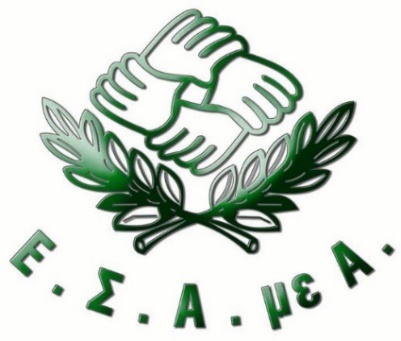 